Publicado en Barcelona el 01/06/2018 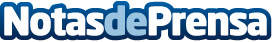 Dylan Wiliam, aulas más efectivasDylan Wiliam, PHD por la University of London, es una autoridad reconocida internacionalmente en el desarrollo de evaluaciones formativas efectivas basadas en la investigación y sus ideas han tenido un profundo efecto en la práctica docente y el aprendizaje de los estudiantes en todo el mundo
Datos de contacto:Redacción INÈDIT para St.Paul's School932 030 500Nota de prensa publicada en: https://www.notasdeprensa.es/dylan-wiliam-aulas-mas-efectivas_1 Categorias: Internacional Idiomas Educación Cataluña Ocio para niños http://www.notasdeprensa.es